Уважаемые обучающиеся 7-9 классов общеобразовательных учреждений г.Волгодонска!Управление образования г.Волгодонска информирует о проведении единого конкурсного отбора на региональные математические смены образовательного центра «Сириус» (ноябрь-декабрь 2017 года, январь 2018 года) и обращает внимание на следующее:- участниками конкурсного отбора могут быть учащиеся 7 – 9 классов образовательных организаций, реализующих программы общего и дополнительного образования;- отбор будет проходить в два тура: первый отборочный (дистанционный) тур будет проходить 14 сентября 2017 года. Для участия в отборочном туре необходимо учащимся 7 – 9 классов пройти предварительную регистрацию  (информация о порядке регистрации, единой на все три смены, и условиях участия в отборе будет доступна с 15 августа 2017 года на сайте: https://sochisirius.ru/ );- второй отборочный тур (очный)  будет проводиться 23 сентября 2017 года на базе МАОУ города Ростова-на-Дону «Школа № 39» (г. Ростов-на-Дону, ул. Серафимовича, 85, тел. (863) 262-41-01). Время будет сообщено дополнительно; - список допущенных к участию во втором  туре по результатам первого тура, список приглашенных к участию во втором туре по результатам выступлений на олимпиадах в 2016/17 учебном году, в также места и время проведения очного тура будут опубликованы на сайте  Центра «Сириус» (https://sochisirius.ru)  не позднее 18 сентября 2017 года.Приглашаем принять участие в отборочных турах. Желаем удачи!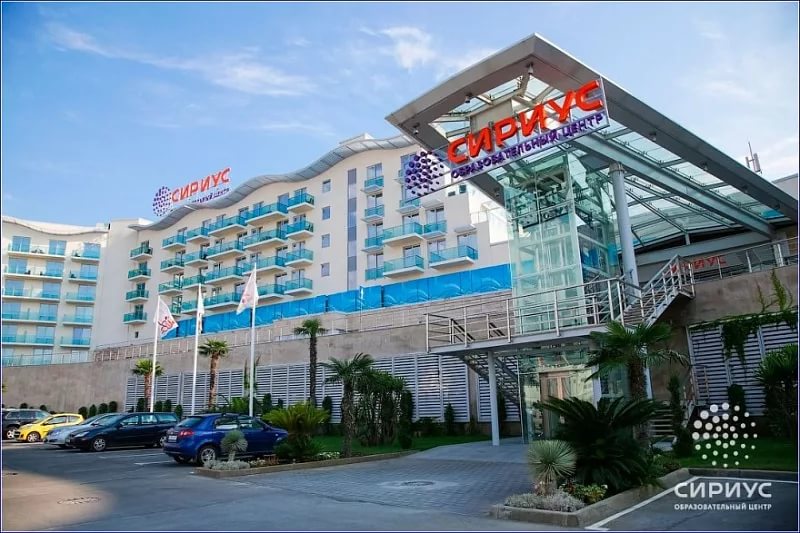 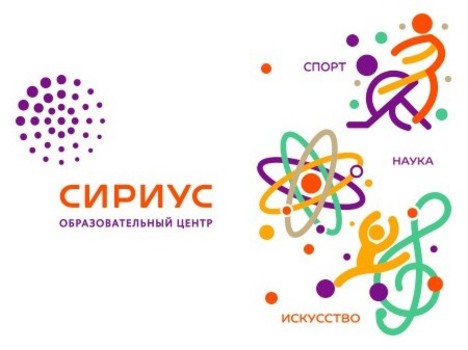 